1. MotivateWhat comes to mind when you hear the word “critic”?movie criticsthe word “criticize”when someone reads your writing or views your work and evaluates your effortspeople that complain about what you have donepeople who complainusually criticism is negativefault finderdetractorsomeone who disapproves or censures2. TransitionA critical spirit damages our lives.Today we look at two Old Testament characters who criticized their leader.We see that we must guard our hearts against criticizing others.3. Bible Study3.1 God Sets the Standard Listen for who is complaining.Numbers 12:1-3 (NIV)  Miriam and Aaron began to talk against Moses because of his Cushite wife, for he had married a Cushite. 2  "Has the LORD spoken only through Moses?" they asked. "Hasn't he also spoken through us?" And the LORD heard this. 3  (Now Moses was a very humble man, more humble than anyone else on the face of the earth.)We see it was Moses’ brother and sister who were criticizing him.  Why would that be surprising?Moses had been leading for some time nowGod’s hand upon Moses was obviousthey also had leadership responsibilitieswhy should they all of a sudden become jealous of Moses?What was the issue of the conflict?  God had spoken through MosesMoses was God’s spokes personthey also had issue with his marriage to a Cushite/Midianite in today’s world they would probably been accused of racism What kind of man was Moses? very humble, described as the most humble person on earthhumble defined as, “showing a modest or low estimate of one's own importance”means that a person may have accomplished a lot, or be a lot but doesn't feel it is necessary to advertise or brag about it.What do you think caused Miriam to lose focus at this point in the sequence of events?jealousy, Moses (their little brother) was getting the attention of the people maybe she was upset at Moses getting a new wife (possibly the first wife had died)maybe she was also jealous that Moses had a spouse – (no mention of made of her having a husband)seems like she was being passed by on multiple levelsWhat drives us to be critical of others?  What kinds of situations can tempt us to criticize others?we dislike themthey have done better than we have, we are jealouswe try to justify why they have done better … they cheated or acted improperlywe disagree with their viewsthey “rub us the wrong way”they are more popular than we aresometimes it’s just to make fun of othersor we make a criticism as a joke, to provoke a laugh at someone else’s expenseConsider what could be the most ominous statement in these verses. “And the Lord heard them.”  Why would that be ominous?sometimes we make comments of complaint or accusationmaybe we just think themscary to think that God knows even our thoughts of criticism or complaintwe are held responsible for what we sayWe noted Moses’ humility.  How would this help him (and us) deal with disappointments and opposition?what people say doesn’t matter so muchmy reputation matters less than my characterI’m going to trust God … no matter what people say, no matter what happensGod is bigger than these petty issues3.2  Criticism: Questioning GodListen for God’s response.Numbers 12:4-9 (NIV)  At once the LORD said to Moses, Aaron and Miriam, "Come out to the Tent of Meeting, all three of you." So the three of them came out. 5  Then the LORD came down in a pillar of cloud; he stood at the entrance to the Tent and summoned Aaron and Miriam. When both of them stepped forward, 6  he said, "Listen to my words: "When a prophet of the LORD is among you, I reveal myself to him in visions, I speak to him in dreams. 7  But this is not true of my servant Moses; he is faithful in all my house. 8  With him I speak face to face, clearly and not in riddles; he sees the form of the LORD. Why then were you not afraid to speak against my servant Moses?" 9  The anger of the LORD burned against them, and he left them.What suggests the Lord was deeply concerned by the comments about Moses? God had heard the commentscalled all three of them to the Tent of Meetingthis was where God’s presence communicated with the peoplenot unlike being called to the principal’s office in schoolGod wanted to deal with the problem personallyHow was Moses different from other prophets?other prophets heard from God in visions or dreamssometimes the message was in a riddle or based on the events in the dream or vision recall dreams interpreted by JosephGod declared Moses to be faithfulwhen God communicated with Moses it was face to face God spoke in plain language, not in riddlesWhat penetrating, convicting question did God ask Miriam and Aaron? why then, did you have the nerve, the audacity to speak against God’s servant?it was rude, foolish, cheeky, impudentHow can criticism of God’s leaders impact us and our church?it can be similarly rude, foolish, cheeky, impudentit can distract and discourage a spiritual leaderit destroys the unity of the Body of Christ, the Churchit can weaken the church in its ministry and outreachWhat price do we pay for having a critical spirit?we live with a grumpy spiritwe are repeatedly dissatisfied, upset with everythingcan affect our outlookdistracts us from our relationship with God – trusting Him, obeying Himwe end up elbowing Christ off the throne of our lives and act in ways that do not please HimWhat can we do to change the behavior of being critical and instead be encouraging to others?confess your attitude to God,ask Him to change your heartwhen someone starts complaining or criticizing another in your presence, indicate you’d rather not have such a conversationwhen you do hear criticism, don’t pass it on practice looking for good qualities to praise instead of things to criticize3.3  Confess and ReturnListen for judgment and restoration.Numbers 12:10-15 (NIV)  When the cloud lifted from above the Tent, there stood Miriam--leprous, like snow. Aaron turned toward her and saw that she had leprosy; 11  and he said to Moses, "Please, my lord, do not hold against us the sin we have so foolishly committed. 12  Do not let her be like a stillborn infant coming from its mother's womb with its flesh half eaten away." 13  So Moses cried out to the LORD, "O God, please heal her!" 14  The LORD replied to Moses, "If her father had spit in her face, would she not have been in disgrace for seven days? Confine her outside the camp for seven days; after that she can be brought back." What judgment came upon Miriam? stricken with leprosysuddenly had a terrible skin diseasedescribed by Aaron as something similar to the “flesh eating bacteria” we hear of todayLeprosy in Scripture may not always have been what we know today as “Hansen’s Disease”it was any rash that could be dangerous to health and dangerously contagiousWhat was Aaron’s confession? what we did and said was sinfulwe were foolish to say those things, have that attitudeplease don’t hold it against usHow does Miriam’s sentence suggest the restorative grace of God exercised in His discipline on those who sin?there was discipline – behaviorist psychology calls this “negative reinforcement”at the same time, it was not permeantGod would restore Miriam to the fellowship of the camp and familyGod’s goal is not to wipe out sinners, rather to restore them to fellowship with Himtruth be told, we all have offended God in various ways … He does not strike us down, He works to restore usConsider our responsibility when we criticize hurtfully or get criticized in a hurtful manner.Application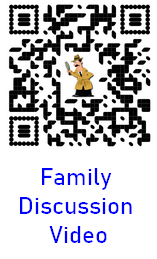 Be honest with yourself. Evaluate your own heart for complaints against others. Ask God to reveal where you might be comparing yourself to others. The first step is to see yourself as God sees you.Encourage someone else. When your heart is prone to criticize, choose instead to find someone to encourage. Intentionally let that person know how he or she blesses you.Confess your criticism to another. Have you been critical of someone in unhealthy ways? The Lord may be convicting you to ask that person for forgiveness and seek to walk in steps of reconciliation. Word Search Puzzle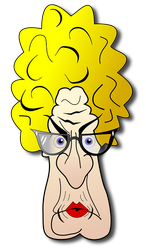 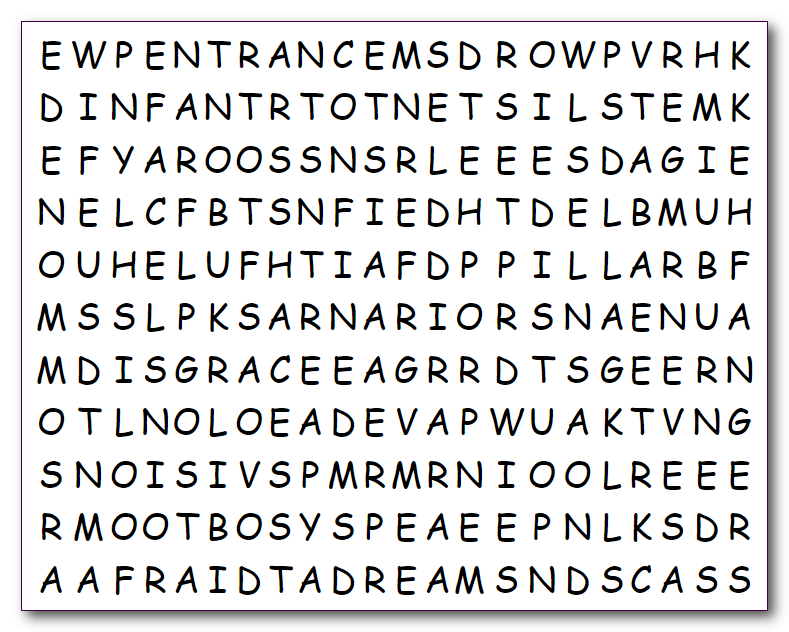 When you criticizeWhen others criticize youBe quick to confess (agree with God that it is sin)Repent – resolve to cease and desistPursue forgiveness – from the injured party and from GodDon’t hold it against themBe willing to forgivePray for themAct in ways that will restore relationships